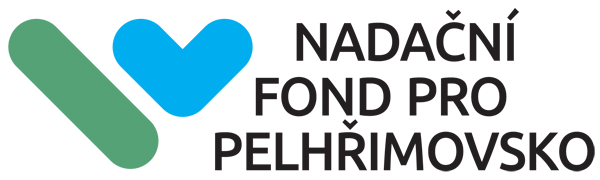 Žádost o nadační příspěvekMalá výzva pro rok 2019 O žadateli (max. 300 znaků vč. mezer):Váš  záměr (max .600 znaků vč. mezer)Rozpočet Rozpočet rozšiřte podle potřeby.Adresa doručení:Vaši žádost zašlete pouze elektronicky od 25. 2. 2019 do 15. 11. 2019 na adresu info@nfpelhrimovsko.cz.  Do předmětu uveďte „Žádost Malá výzva 2019“.Informace považujeme za důvěrné. Přístup k nim budou mít pouze pracovnícia správní rada NF pro Pelhřimovsko a odborní hodnotitelé.Bližší informace:Monika HamalčíkováTel.: 775 344 717monika.hamalcikova@nfpelhrimovsko.cz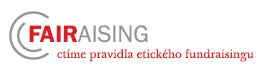 Příjmení, jméno, titulDatum narozeníAdresa trvalého bydlištěKrajStátní příslušnostTelefonE-mail Doručovací adresa (pokud se liší od trvalého bydliště)Požadovaná částka příspěvku Nadačního fonduCelková částka projektuSpolufinancování 1Spolufinancování 2NákladyCelkem / CZKZ toho NF pro PelhřimovskoOstatní zdroje (uveďte jaké)Kolik % z celkového rozpočtu tvoří NF pro Pelhřimovsko100 %%